Инструкция по регистрации и авторизации в личном кабинете студента на сайте ЮФУЗаходим на сайт ЮФУ Южный федеральный университет (sfedu.ru)  нажимаем  тут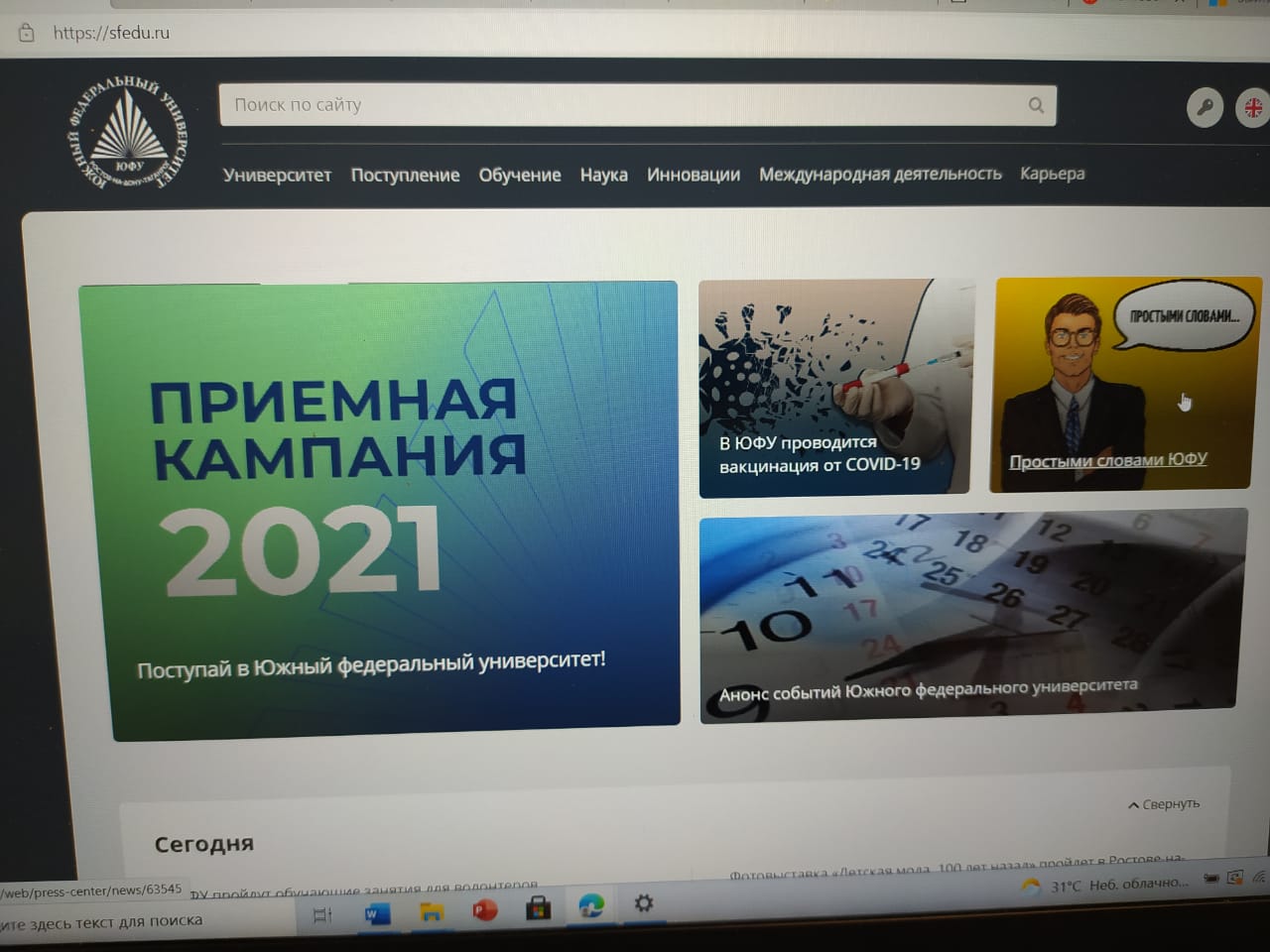 Далее: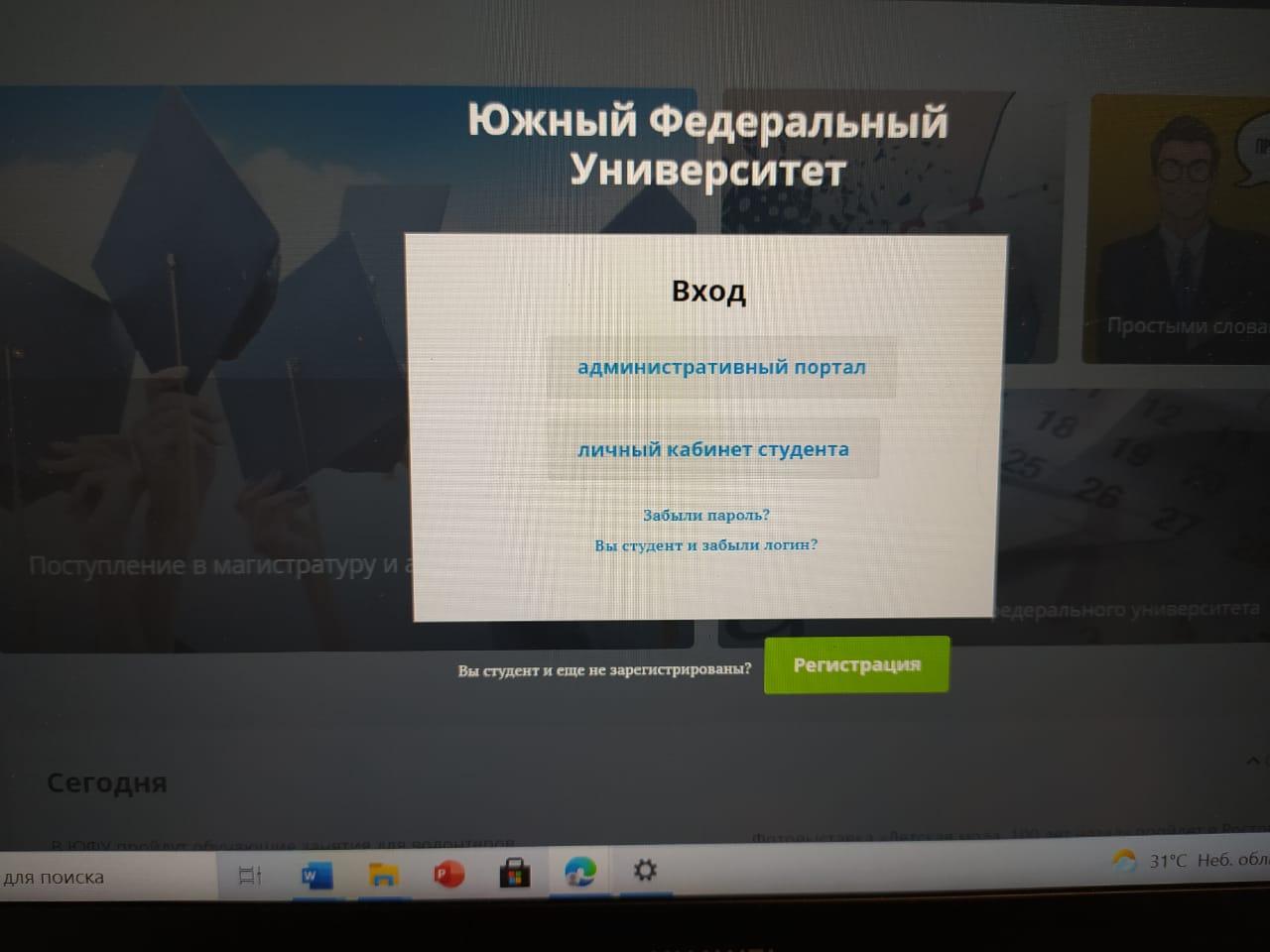 Нажимаем «регистрация»Далее заполняем свои данные и жмем «продолжить»: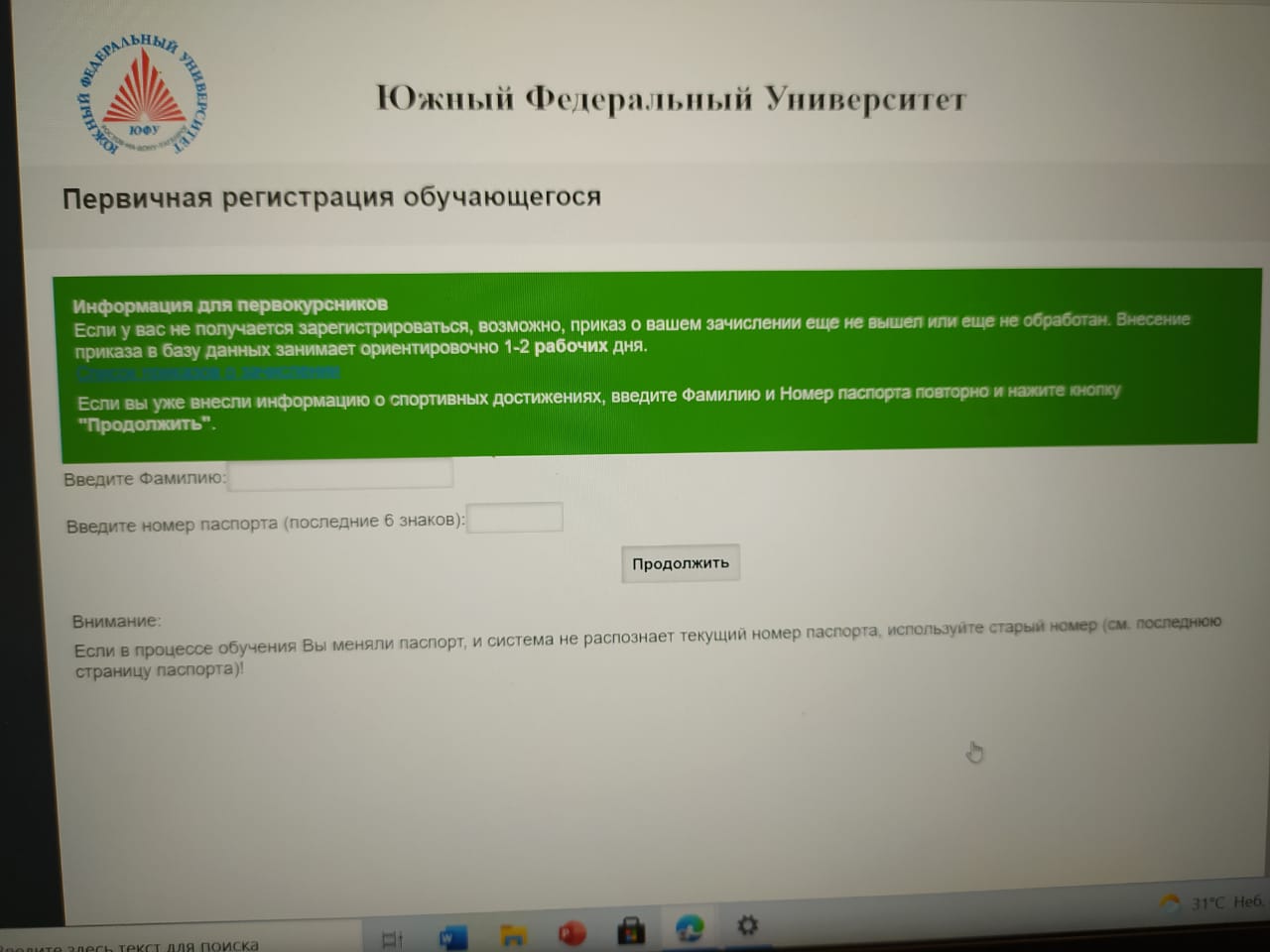 Далее следуем инструкциям в письме, отправленном от имени noreply@sfedu.ru на Ваш запасной адрес электронной почты. В случае возникновения проблем с регистрацией следует связаться с зам.декана по информатизации юридического факультета Фроловой Е.Ю. почта frolova@sfedu.ru, тел. 89286005485 